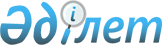 О признании утратившим силуПриказ Министра окружающей среды и водных ресурсов Республики Казахстан от 15 июля 2014 года № 268-Ө

      В соответствии с пунктом 1 статьи 21-1 Закона Республики Казахстан от 24 марта 1998 года «О нормативных правовых актах», ПРИКАЗЫВАЮ:



      1. Признать утратившим силу приказ и.о. Министра сельского хозяйства Республики Казахстан от 2 марта 2012 года № 25-02/86 «Об утверждении Правил выдачи разрешений на ввоз в Республику Казахстан и вывоз за ее пределы объектов растительного мира, их частей и дериватов, в том числе видов растений, отнесенных к категории редких и находящихся под угрозой» (зарегистрированный в Реестре государственной регистрации нормативных правовых актов Республики Казахстан 12 апреля 2012 года № 7562, опубликованный в газете «Казахстанская правда» 26 мая 2012 года № 154-156 (26973-26975)).



      2. Комитету лесного и охотничьего хозяйства Министерства окружающей среды и водных ресурсов Республики Казахстан в установленном законодательством порядке:

      1) направить копию настоящего приказа в Министерство юстиции Республики Казахстан;

      2) обеспечить официальное опубликование настоящего приказа в информационно-правовой системе «Әділет»;

      3) обеспечить размещение настоящего приказа на интернет-ресурсе Министерства окружающей среды и водных ресурсов Республики Казахстан.



      3. Настоящий приказ вводится в действие по истечении десяти календарных дней после, дня его первого официального опубликования, но не ранее 21 ноября 2014 года.      Министр                                    Н. Каппаров
					© 2012. РГП на ПХВ «Институт законодательства и правовой информации Республики Казахстан» Министерства юстиции Республики Казахстан
				